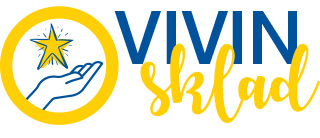 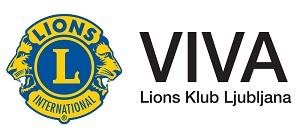 3. RAZPIS VIVIN SKLAD 2023 Obrazec za prijavoIme in priimekDatum rojstvaKontaktni podatki Dosežena izobrazbaZa kakšno konkretno pomoč/podporo se prijavljate:Kratek življenjepis6.1. Delovne izkušnje:Prosim, zapišite, kaj vse ste v življenju že delali (ni pomembno ali ste bili za to plačani, zaposleni ali ne)Ali ste trenutno zaposleni? Kje? Redno ali začasno (do kdaj)?6.2. Družina in zasebno življenjeProsim, povejte nam kaj sebi in o svoji družini, kar bi nam omogočilo, da vas bolje spoznamo.S čim se radi ukvarjate v svojem prostem času?6.3. IzobrazbaAli se trenutno izobražujete ali kako drugače skrbite za dvig svojega znanja in veščin? (prosim opišite)Kaj vam morda onemogoča, da bi se sami vpisali na zaželeno šolo/tečaj? (prosim opišite situacijo)Če ne bi bilo nobenih omejitev, kakšno pomoč pri pridobitvi nove izobrazbe/znanj ali veščin si želite?Zakaj si želite ravno to šolo/ta tečaj?Katere oblike pomoči za financiranje predlaganega izobraževanja ste že poskusili pridobiti? Kakšen je bil rezultat?Kakšni so vaši nadaljnji načrti, če vam donacije ne bi mogli podeliti?Telefon:E-pošta: Kako vam bo pridobljena izobrazba/znanje pomagala na nadaljnji poti? Kaj se bo spremenilo?Kakšno zaposlitev si želite? Kaj poleg te izobrazbe za takšno zaposlitev še potrebujete?Kako ste do zdaj pokazali svoje zanimanje za to področje? (prosim, navedite primer)